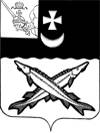 АДМИНИСТРАЦИЯ БЕЛОЗЕРСКОГО МУНИЦИПАЛЬНОГО ОКРУГА ВОЛОГОДСКОЙ ОБЛАСТИП О С Т А Н О В Л Е Н И ЕОт  25.01.2023  № 100Об утверждении Программы и Плана реализации концепции«нулевого травматизма»в администрации Белозерскогомуниципального округана 2023-2025 годыВ целях совершенствования работы по улучшению условий и охраны труда, профилактике производственного травматизма, предотвращения несчастных случаев, профессиональных заболеванийПОСТАНОВЛЯЮ:1. Утвердить в  администрации Белозерского муниципального округа Программу «Нулевой травматизм» (далее - Программа) (Приложение 1) и План мероприятий концепции «нулевого травматизма» на 2023-2025 г.г. (далее - План) (Приложение 2). 2. Отделу муниципальной службы, документооборота, контроля и охраны труда администрации округа: -ознакомить с Программой и Планом на 2023 - 2025 годы сотрудников администрации округа.-принять меры для обеспечения безопасных условий труда на рабочих местах, соблюдения сотрудников нормативных актов по охране труда и положений программы и плана в процессе трудовой деятельности. -ежегодно в декабре месяце готовить аналитический отчет о реализации Плана. 3. Настоящее постановление подлежит размещению на официальном сайте Белозерского муниципального округа в информационно-телекоммуникационной сети «Интернет».  4. Контроль за исполнением настоящего постановления оставляю за собой. Глава округа:				                                              Д.А. СоловьевПриложение 1 к постановлениюадминистрации округа от 25.01.2023 № 100Программа«Нулевой травматизм» администрации Белозерскогомуниципального округа на 2023-2025 годы2023г.Общие положения1.1.Настоящая программа «Нулевого травматизма» (далее - Программа) разработана в соответствии с Типовой программой «Нулевой травматизм» и государственной политикой в области охраны труда, установленной статьей 210 Трудового кодекса Российской Федерации.1.2. Программа направлена на формирование корпоративной культурыбезопасности труда.1.3.Программа устанавливает общие организационно-технические мероприятия, направленные на сохранение жизни и здоровья работников в процессе их трудовой деятельности.2. Цели программы2.1.Обеспечение безопасности и здоровья работников на рабочих местах.2.2.Обеспечение соответствия рабочих мест государственным нормативным требованиям по охране труда и пожарной безопасности.3. Задачи программы3.1.Предотвращение рисков несчастных случаев.3.2.Внедрение системы управления профессиональными рисками в Учреждении.4. Принципы программы4.1.Приоритет жизни работника и его здоровья.4.2.Ответственность руководителей и каждого работника за безопасность и соблюдение всех обязательных требований охраны труда.4.3.Вовлечение работников в обеспечение безопасных условий и охраны труда.4.4.Оценка и управление рисками, проведение регулярных аудитов безопасности.4.5. Непрерывное обучение и информирование работников по вопросам охраны труда.5. Основные направления5.1.Программой предусмотрена реализация скоординированных действий по следующим основным направлениям:5.1.1.Обеспечение соответствия оборудования и процессов труда законодательным нормативным требованиям по охране труда и пожарной безопасности.5.1.2. Обеспечение безопасности работника на рабочем месте.5.1.3.Использование механизма частичного финансирования предупредительных мер по сокращению производственного травматизма и профессиональных заболеваний работников за счёт средств страховых взносов на обязательное социальное страхование от несчастных случаев на производстве и профессиональных заболеваний.5.1.4. Совершенствование нормативно-правовой базы в области охраны труда в администрации округа:- информирование о состоянии условий и охраны труда;- обеспечение наличия комплекта правовых актов, содержащихтребования охраны труда, в соответствии со спецификой - деятельности (далее – ПА по охране труда);- составление перечня имеющихся ПА по охране труда;- оценка актуальности имеющихся ПА по охране труда;- пересмотр и актуализация распределения функций и обязанностей по охране труда;- пересмотр и актуализация инструкций по охране труда для работников в соответствии с должностями, профессиями или видами выполняемых работ;5.1.5. Подготовка работников по охране труда:- создание и обеспечение работы комитета (комиссии) по охране труда в целях организации совместных действий работодателя и работников по обеспечению требований охраны труда, предупреждению производственного травматизма и профессиональных заболеваний;- организация различных информационно-методических площадок: уголковохраны труда;- проведение проверок условий и охраны труда на рабочих местах, направленных на выявление нарушений трудового законодательства в сфере охраны труда и их устранение;- использование средств Фонда социального страхования Российской Федерации на финансирование предупредительных мер по снижению производственного травматизма и профессиональных заболеваний;- обучение по охране труда, в том числе обучение работников оказанию первой помощи (проведение всех видов инструктажей, проведение стажировки, организация проведения периодического обучения работников, выполняющих работы во вредных и (или) опасных условиях труда и т.д.);- создание и обеспечение работы комиссии по проверке знаний требований охраны труда в составе не менее трёх человек, прошедших обучение по охране труда и проверку знаний требований охраны труда;- обеспечение работников средствами индивидуальной защиты (далее - СИЗ);- контроль за обязательным применением работниками СИЗ;- контроль за сроком годности СИЗ;- медицинские осмотры (обследования) работников;- составление контингента работников, подлежащих периодическим и (или)предварительным осмотрам; заключение договора с медицинской организацией на проведение медицинских осмотров;- выдача лицам, поступающим на работу, направления на предварительный медицинский осмотр;- составление списков работников, подлежащих периодическим и (или) предварительным осмотрам;- участие в конкурсах на лучшую организацию работы по охране труда средиорганов местного самоуправления округа;- участие в федеральных и областных конкурсах по охране труда;- организация проведения контроля за соблюдением норм охраны труда.5.1.6. Проведение специальной оценки условий труда:- реализация мероприятий, разработанных по результатам проведения - специальной оценки условий труда;- учет количества рабочих мест, на которых улучшены условия труда по результатам специальной оценки условий труда;- оценка эффективности мероприятий по приведению уровней воздействия вредных и (или) опасных производственных факторов на рабочих местах в соответствие с государственными нормативными требованиями охраны труда;5.1.7.Проведение оценки уровней профессиональных рисков, ознакомление работников с оценкой профессиональных рисков.5.1.8. Профилактические мероприятия, направленные на сохранение здоровья на рабочих местах:- реализация мероприятий, направленных на развитие физической культуры и спорта в коллективе;- компенсация работникам оплаты занятий спортом в секциях, спортивных учреждениях;- организация участия сотрудников в физкультурных и спортивных мероприятий, в том числе мероприятий по внедрению Всероссийского физкультурно-спортивного комплекса «Готов к труду и обороне» (ГТО), включая оплату труда привлекаемых к выполнению указанных мероприятий;- включение вопроса «ВИЧ/СПИД на рабочих местах» в программы проведения инструктажей по охране труда, в планы обучения повышения квалификации специалистов по охране труда, специалистов отделов кадров и медицинских работников, работающих на предприятиях, учреждениях округа;5.1.9. Проведение дней охраны труда, совещаний, семинаров и иных мероприятий по вопросам охраны труда.5.1.10.Обучение безопасным методам и приемам выполнения работ, проведение инструктажа по охране труда, стажировки на рабочем месте и проверки знания требований охраны труда.5.1.11. Организация контроля за состоянием условий труда на рабочих местах, а также за правильностью применения работниками средств индивидуальной и коллективной защиты.5.1.12. Разработка и утверждение правил и инструкций по охране труда для работников.5.1.13. Проведение проверок состояния условий и охраны труда на рабочих местах, рассмотрение их результатов, выработка предложений по приведению условий и охраны труда в соответствие с нормативными требованиями охраны труда.Приложение 2 к постановлениюадминистрации округа от 25.01.2023 № 100План реализации концепции «нулевого травматизма»в администрации Белозерского муниципального округана 2023-2025 годы№ п/пНаименование мероприятияОтветственный исполнительСрок исполненияОжидаемый результат1.Обеспечение приоритета профилактики производственного травматизма, ответственного отношенияк здоровью работников учреждения1.Обеспечение приоритета профилактики производственного травматизма, ответственного отношенияк здоровью работников учреждения1.Обеспечение приоритета профилактики производственного травматизма, ответственного отношенияк здоровью работников учреждения1.Обеспечение приоритета профилактики производственного травматизма, ответственного отношенияк здоровью работников учреждения1.Обеспечение приоритета профилактики производственного травматизма, ответственного отношенияк здоровью работников учреждения1.1.Введение должности по охране труда для осуществления функций по охране труда в администрации округаВведение должности по охране труда для осуществления функций по охране труда в администрации округаВведение должности по охране труда для осуществления функций по охране труда в администрации округаВведение должности по охране труда для осуществления функций по охране труда в администрации округа1.2.Пропаганда присоединения организаций округа  к глобальной кампании «VisionZero». Глава округаежегодноСнижение количества несчастных случаев и случаев травматизма 1.3.Информирование об участниках и партнерах международного сообщества «VisionZero», а также работодателях, внедривших программы «нулевого травматизма», на официальных сайтах в информационно-телекоммуникационной сети «Интернет»Управляющий деламиОтдел ИТ и ЗИРуководители структурных подразделений администрации округаежегодноСнижение количества несчастных случаев и случаев травматизма1.4.Пропаганда передового опыта, внедривших концепцию «нулевого травматизма», размещение информации на официальных сайтах в информационно-телекоммуникационной сети «Интернет»Управляющий деламиежегодноСнижение количества несчастных случаев и случаев травматизма1.5.Обеспечение выполнения предписаний органов государственного надзора и контроля в установленные срокиГлава округаежегодноСнижение количества несчастных случаев и случаев травматизма в учреждения1.6.Включение вопросов состояния условий и охраны труда, профилактику производственного травматизма в повестки совещанийУправляющий делами1 раз в полгодаСнижение количества несчастных случаев и случаев травматизма в учреждения1.7.Организация и  участие в физкультурных и спортивных мероприятий, в том числе мероприятий по внедрению всероссийского физкультурно-спортивного комплекса «готов к труду и обороне» (ГТО)Управляющий деламиОтдел культуры, спорта, туризма и молодежной политикиежегодноСнижение количества несчастных случаев и случаев травматизма в учреждения1.8.Разработка мер по активизации работы в сфере государственного управления охраной труда, профилактике и предупреждению производственного травматизма в муниципальных образованиях области на основе анализа базовых показателей состояния условий и охраны труда (уровень производственного травматизма, обучение по охране труда, динамика оценки условий труда, проведение специальной оценки условий труда, условия труда) с учетом специфики экономической деятельности территорииУправляющий деламиКонсультант ( по охране труда)ежегодноСнижение количества несчастных случаев и случаев травматизма в учреждения1.9.Мониторинг внедрения в учреждении принципов «нулевого» травматизма Консультант ( по охране труда)ежегодноСнижение количества несчастных случаев и случаев травматизма в учреждения2.Выявление угроз и контроль рисков2.Выявление угроз и контроль рисков2.Выявление угроз и контроль рисков2.Выявление угроз и контроль рисков2.Выявление угроз и контроль рисков2.1.Анализ и систематизация информации о состоянии условий и охраны труда в администрации округаКонсультант ( по охране труда)ежегодноОбеспечение безопасности в администрации округа2.2.Проведение проверок условий и охраны труда на рабочих местахКонсультант ( по охране труда)2 раза в годОбеспечение безопасности на рабочих местах2.3.Осуществление контроля за соблюдением работниками требований охраны трудаКонсультант ( по охране труда)постоянноОбеспечение безопасности на рабочих местах3.Определять цели - разрабатывать программы3.Определять цели - разрабатывать программы3.Определять цели - разрабатывать программы3.Определять цели - разрабатывать программы3.Определять цели - разрабатывать программы3.1.Внедрение системы управления охраной труда в соответствии с действующим законодательствомУправляющий деламиежеквартальноОбеспечение государственных требований по охране труда3.2.Обеспечение наличия комплекта нормативных правовых актов, содержащих требования охраны труда в соответствии со спецификой деятельностиКонсультант ( по охране труда)постоянноОбеспечение государственных требований по охране труда3.3.Анализ и актуализация действующих локальных нормативных актов по охране труда (должностных инструкций (должностных регламентов), положений о подразделениях в целях распределения функций и обязанностей по охране труда)Консультант ( по охране труда)ежеквартальноОбеспечение государственных требований по охране труда3.4.Создание и обеспечение работы комиссии по охране трудаГлава округаежегодноОбеспечение государственных требований по охране труда4.Создать систему безопасности и гигиены труда - достичь высокого уровня организации4.Создать систему безопасности и гигиены труда - достичь высокого уровня организации4.Создать систему безопасности и гигиены труда - достичь высокого уровня организации4.Создать систему безопасности и гигиены труда - достичь высокого уровня организации4.Создать систему безопасности и гигиены труда - достичь высокого уровня организации4.1.Организация тематических выставочных площадок (макетов) по вопросам требований охраны труда и профилактики производственного травматизма, оснащение информационными стендами и инструктажами по охране трудаУправляющий деламиКонсультант ( по охране труда)ежегодноОбеспечение безопасности и здоровья на рабочих местах4.2.Обеспечение оптимальных режимов труда и отдыха работников путем внедрения мероприятий по предотвращению возможности травмирования работников, их заболеваемости из-за переутомления и воздействия психофизиологических факторовУправляющий деламиКонсультант ( по охране труда)постоянноОбеспечение безопасности и здоровья на рабочих местах4.3.Осуществление организации прохождения обязательных медицинских осмотров работникамиКонсультант ( по охране труда)ежегодноОбеспечение безопасности и здоровья работников4.4.Оборудование помещения для оказания медицинской помощи и (или) создание санитарных мест с аптечкамиУправляющий деламипостоянноОбеспечение безопасности и здоровья на рабочих местах4.5.Осуществление адресного подхода к формированию у работников знаний, умений и навыков в области охраны труда и профилактики производственного травматизмаУправляющий деламиКонсультант ( по охране труда)постоянноОбеспечение безопасности и здоровья на рабочих местах4.6.Организация проведения «часа безопасности труда» в учреждении среди работниковКонсультант ( по охране труда)ежеквартальноОбеспечение безопасности и здоровья на рабочих местах4.7.Организация и проведение конкурса на создание видеороликов и презентаций по вопросам охраны труда и профилактики производственного травматизма между структурными подразделениями администрации округаУправляющий деламиКонсультант ( по охране труда)Отдел культуры, спорта, туризма и молодежной политикиежегодно Обеспечение безопасности и здоровья на рабочих местах, пропаганда здорового образа жизни